EnergyThe Review !!What you have to know!!What is Energy If the transfer of energy is work, than power is the rate at which energy id transferred, or the amount of energy is transferred in a unit of timePower  =  Energy transferred/TimeTwo basic kinds of energy are Kinetic energy and potential energyKinetic energy = ½ x Mass x VelocityGravitational Potential Energy = Weight x HeightVocabularyForms of EnergyYou can find an object’s mechanical energy by adding the objects’s kinetic energy and potential energyMechanical Energy = Kinetic Energy plus Potential EnergyForms of energy associated with particles of an object include thermal energy, electrical energy, chemical energy, nuclear energy , and electromagnetic energyEnergy Transformation ad ConservationMost forms of energy can be transformed into other formsOne of the most common energy transformation is the transformations between potential energy and kinetic energyAccording to the laws of conservation of energy, energy cannot be created or destroyedWhat do you need to calculate the kinetic energy of a ball?Kinetic Energy  =1/2 x Mass  Velocity 2Calculate the GPE of a bungee jumper at 1000 meters up who has a mass of 34 Kg.GPE= 1000 meters x34 Kg = ________________Calculate the KE of the same bungee jumper traveling at a velocity of 50 m/s. What is the total energy?Create an example of a three step energy conversion:The mechanical energy used to strike a match is transferred to thermal energy. The thermal energy causes the particles in the match to release stored chemical energy, which is transformed to thermal energy and electromagnetic energy you see as lightEnergyThe ability to do work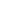 Kinetic EnergyThe Energy an object has due to motionPotential Energystored energy that results from the position or shape of an object isGravitational Potential EnergyPotential energy related to an object's heightElastic Potential EnergyThe potential energy associated with an object being stretched or compressesMechanical EnergyThe form of energy being associated with the position and motion of an objectThermal energytotal potential and kinetic energy of the particles in a objectElectrical energyThe energy of Electric ChargeChemical EnergyPotential energy stored in chemical bonds that hold chemical compounds togetherNuclear EnergyEnergy stored in the nucleus of the atomElectromagnetic EnergyTravels in waves. These waves have some electrical properties and magnetic propertiesEnergy transformationa change from one form of energy to anotherLaw of Conservation of EnergyEnergy cannot be created or destroyed. It can only be changed from one form to anotherMatterAnything that has mass and takes up space